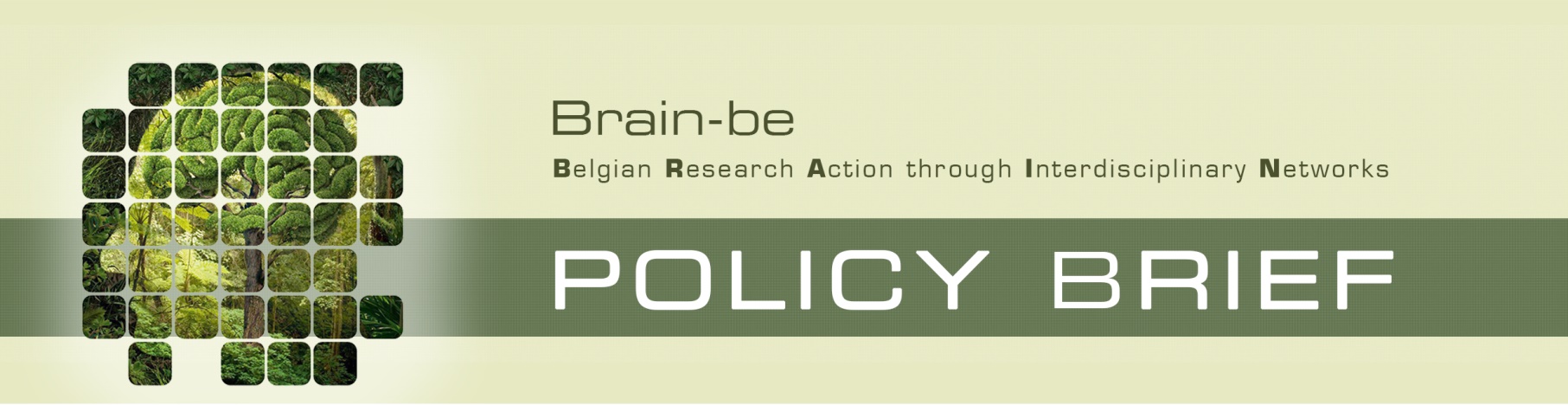 [Titel][Titel]Context en onderzoeksvra(a)g(en)Voornaamste bevindingenConclusie en aanbevelingenGegevens